Name: FARISHTA SHAKEELID: 15687BS RADIOLOGY1. A metatarsal bone has the following basic parts:A. Head, shaft, and tailB. Head, shaft, and base✅C. Head, neck, tubercle, and bas      D. Head, neck, tubercle, and tail2. Sustentaculum tali is located on______ of calcaneum.A. Medial surface✅B. Lateral surfaceC. Anterior surfaceD. Superior surface3. Circumduction is the combination of?A. Flexion, extension, medial rotation, and lateral rotationB. Flexion, extension, abduction, and adduction ✅C. Abduction, adduction, medial rotation, and lateral rotationD. Extension, adduction, medial rotation, and lateral rotation4. It looks like inverted Y shaped:A. Iliofemoral ligament✅B. Pubofemoral ligamentC. Ischiofemoral ligament£D. Plantar aponeurosis5. The increase in neck angle with the shaft of the femur is called:A. Coxa valga✅B. Coxa varaC. Coxa BendaD. Coxa increase6. The floor of the acetabulum is non-articular called:A.  Acetabular margin✅B. Acetabular marginC. Acetabular notchD. Capsule7. The tubercle separating the tendons of peroneus longus and peroneus brevis is:A. Anterior tubercleB. Posterior tubercleC. Medial tubercleD. Peroneal tubercle✅8. The symphysis pubis is:A. Primary cartilaginous jointB. Secondary cartilaginous joint✅C. Synovial jointD. Fibrous joint9.  Which bone does not part in the formation of the knee joint?A. FemurB. TibiaC. Fibula✅D. Patella10. Regarding tibia:A. Anterior border is subcutaneous✅B. Lateral border is subcutaneousC. Medial border is subcutaneousD. Medial surface is subcutaneous          Q.1 Describe the arches of foot. Name the factors responsible for the maintenance of these arches.  Ans: The arches of the foot, formed by the tarsals and metatarsals bones, strengthened by ligaments and tendons, allow the foot to support the weight of the body in the erect posture with least weight. They are categorized  as longitudinal, transverse arches.Factors responsible for maintenance of arches Shape of the bonesIntersegment ties or ligaments and muscles hold different segments of arch together.The beams that connect the two ends of the arch… concavity of arches propro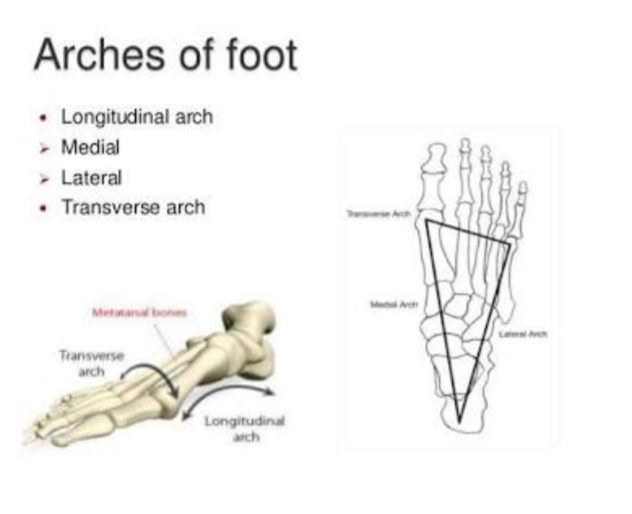 Medical longitudinal archIs formed of calcaneum, talus, navicular, 3 cuneiform bones and first medial 3 metatarsal bones.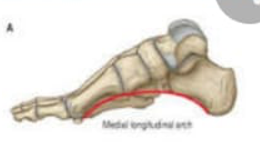 Lateral longitudinal archIs formed of calcaneum, cuboid and lateral 4th and 5th metatarsal bones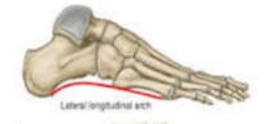 Transverse archLies at the level of tarsometatarsal joints formed of bases of metatarsal bones cuboid and 3 cuneiform bones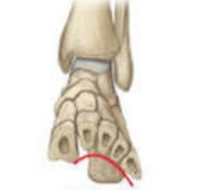    Q2.Mention the attachments, nerve supply and actions of the muscle largely responsible for the prominence of buttocks. Which site is safe for the intramuscular injection in this region?AnsGluteus Maximus.  Gluteus maximus is the largest muscle of the human body.Location:  It lies superficial in the gluteal region and is largely responsible for the prominence of buttock.Parts: Gluteal muscles. The gluteal muscles are a group of three muscles which make up the buttock:The gluteus maximusGluteus MediusGluteus minimusStructure:  The Gluteus Medius muscles starts, originates on the outer surface of the ilium between the iliac crest and the posterior gluteal line above, and the anterior gluteal line below;  the gluteal Medius also originates from the gluteal aponeurosis that cover its outer surface.Nerve :  superior and inferior gluteal nerves ( L4, L5, S1and S2 nerve roots)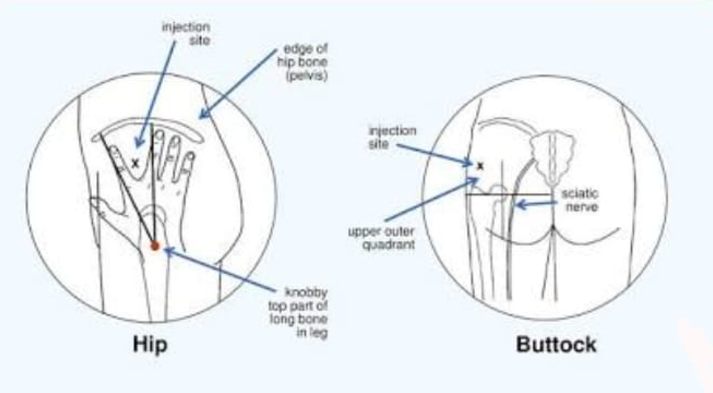 Q 3.  How greater and lesser sciatic foramina formed and enlist the structures passing through themAns: Greater sciatic foramina:The greater sciatic foramen is formed by the greater sciatic notch of the hip bone  and the sacrotuberous and sacrospinous ligaments. It provides an exit from the pelvis an exit the from the pelvis into the gluteal region.Structures:Piriformis Sciatic nervePosterior cutaneous nerve of the thighSuperior and inferior gluteal nerves Pudendal nerve Internal pudendal artery and vein.Lesser sciatic foramina:  The lesser sciatic foramen is formed by the lesser sciatic notch of the hip bone and sacrotuberous and sacrospinous ligaments. It provides an entrance into the perineum from the gluteal region. It presence enables nerves and blood vessels that have left the pelvis through The greater sciatic  foreman above the pelvic floor to enter the perineum below the pelvic floor,Structures: tendons of obturator internus musclesNerve to obturator internusPudendal nerve Internal pudendal  artery and vein.Q4.  What are hamstring muscles? Give their origin, insertion, nerve supply and action.Ans: In the human anatomy, a hamstring is any one of the three posterior thigh muscles in between the hip and the knee ( from medial to lateral). The hamstring are quite susceptible to injury.Origin:   Gluteal surface of ilium, lumbar fascia, sacrum, sacrotuberous ligamentInsertion  : Gluteal tuberosity of the femur and iliotibial tractArtery:  Superior and inferior gluteal arteriesNerve: Inferior gluteal nerve(L5, S1 and S2 nerve roots)Action :  External rotation and extension of the hip joint, supports the extended knee through the iliotibial tract, chief antigravity muscle in sitting and abduction of the hipNerve supply :  the hamstring are innervated by the sciatic nerve, specifically by a main branch of it: The Gluteus nerve. The short head of the biceps femoris is innervated by the common fibula nerve.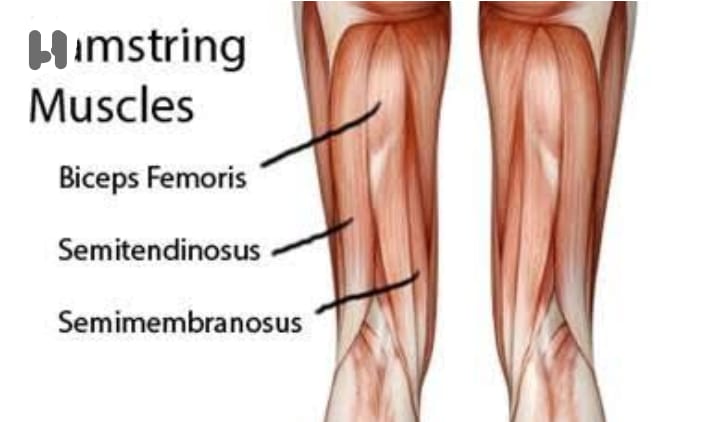 